Осторожно, спайсы убивают!Медицинские работники, психотерапевты и психологи бьют тревогу: в России отчётливо наблюдается тенденция к увеличению потребления молодежью, так называемых курительных смесей.О вреде курительных смесей заговорили давно: большинство их обладает серьёзным психотропным эффектом и длительным токсическим действием. Привыкание к ним развивается гораздо быстрее, чем к тому же героину или марихуане, а «синдром отмены» протекает намного тяжелее. Вещества, содержащиеся в курительных «миксах», вызывают галлюцинации, состояние острого психоза и потерю контроля над собой.В Интернете предлагаются курительные смеси на заказ, продавцы «смертью» уверяют, что это абсолютно безвредно и легально. Распространители курительных смесей создали множество мифов, ориентированных на вовлечение молодежи в процесс наркотизации.  Вот некоторые из них: «Spice» - не наркотик и зависимость от употребления не развивается, «Spice» - это безопасная ароматическая смесь и т.п. Эти мифы  наркоторговцы пытаются донести до вашего сознания различными способами: через объекты розничной торговли, в том числе дистанционным способом, используя столь популярное средство коммуникации как Интернет, «наружную рекламу» (заборы, двери подъездов и др.), а также отдельными физическими лицами в местах массового скопления людей (вокзалы, аэропорты, рынки) и на прилегающих к ним территориях.  При этом  указанная продукция реализуется без каких-либо документов, удостоверяющих их безопасность для жизни и здоровья человека, а также документов - изготовителя, поставщика, подтверждающих их происхождение.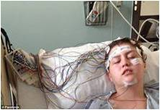 Задумайтесь, будут ли безвредный и сертифицированный товар рекламировать с помощью надписи на грязных заборах, гаражах и т.д., когда весь цивилизованный мир использует для этих целей СМИ. Конечно же, нет. Но ведь, чтобы разместить рекламу на ТВ или радио необходимо предоставить сертификаты качества, санитарно-эпидемиологическое заключение, которых как вы понимаете, у наркоторговцев нет.Последствия употребления курительных смесейВ последнее время медиками изучалась так называемая «безобидность» курительных смесей. Они пришли к выводу, что употребление смесей вызывает: развитие психической и физическойзависимости также как и при употреблении других видов наркотических веществ;поражение центральной нервной системы, как следствие, снижение памяти, внимания, интеллектуальных способностей, нарушения речи, мыслительной деятельности (понимания), координации движений, режима сна, потеря эмоционального контроля (резкие перепады настроения);психозы;психические нарушения различной степени тяжести вплоть до полного распада личности (подобные при шизофрении);депрессии;изменение генетического кода (как следствие, негативное воздействие на репродуктивную систему: врожденные аномалии у потомства);снижение иммунитета;нарушение гормонального фона;риск развития сахарного диабета, рака легких и т.д.;поражение сердечно-сосудистой системы;отравление от передозировки, смерть и др.Признаки отравления курительными смесями:рвота, судороги, подъем артериального давления, учащенное сердцебиение, галлюцинации, психоз, отсутствие реакции на внешние раздражители, коматозное состояние.При появлении первых признаков отравления необходимо срочно вызвать бригаду скорой медицинской помощи.Социально-психологические последствия употребления курительных смесей,характерные  для наркомании:разрушение своей личности: равнодушие к самому себе, своему будущему и близким людям, ослабление воли, преобладание единственной ценности по имени «наркотик», потеря смысла жизни, опустошенность, одиночество и др.;разрушение социальных связей: потеря семьи, друзей;потеря работы, учебы, ограничения в получении специальности, невозможности вождения транспорта, получения разрешения на приобретение оружия, запрет на некоторые виды профессиональной деятельности;связь с криминальными кругами, риск вовлечения в незаконный оборот наркотиков и привлечения к уголовной ответственности, воровство и другие преступления. БЕРЕГИТЕ СЕБЯ И СВОИХ БЛИЗКИХ!Фельдшер кабинета популяционных методов профилактики ОБУЗ «РЫЛЬСКАЯ ЦРБ»   Г.Шишова